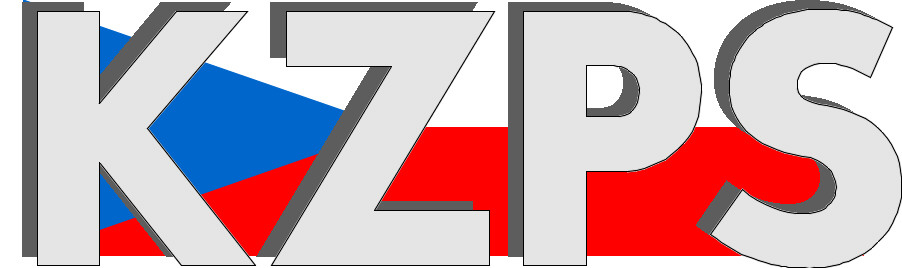 Konfederacezaměstnavatelských a podnikatelských svazů ČR Sekretariát:	    	 Václavské nám. 21	               tel.: 222 324 985                   	 110 00 Praha 1		               fax: 224 109 374  	            	            mail: kzps@kzps.cz S t a n o v i s k o Konfederace zaměstnavatelských a podnikatelských svazů ČRk „Návrhu zákona, kterým se mění některé zákony v souvislosti s přijetím zákona o zbraních a střelivu a zákona o munici“V rámci mezirezortního připomínkového řízení jsme obdrželi uvedený návrh. K němu Konfederace zaměstnavatelských a podnikatelských svazů ČR (KZPS ČR) uplatňuje následující doporučující a zásadní připomínky:I.Připomínky část pátáPlatné znění dotčených ustanovení zákona č. 553/1991 Sb., o obecní policii, ve znění zákona č. 67/1993 Sb., zákona č. 163/1993 Sb., zákona č. 82/1995 Sb., zákona č. 153/1995 Sb., zákona č. 132/2000 Sb., zákona č. 311/2002 Sb., zákona č. 320/2002 Sb., zákona č. 267/2006 Sb., zákona č. 274/2008 Sb., zákona č. 480/2008 Sb., zákona č. 227/2009 Sb., zákona č. 427/2010 Sb., zákona  č. 375/2011 Sb., zákona č. 142/2012 Sb., zákona č. 494/2012 Sb., zákona č. 303/2013 Sb., zákona č. 64/2014 Sb., zákona č. 204/2015 Sb., zákona č. 188/2016 Sb., zákona č. 65/2017 Sb., zákona č. 183/2017 Sb., zákona č. 248/2017 Sb., zákona č. 261/2020 Sb., zákona č. 261/2021 Sb. a zákona č. 418/2021 Sb., s vyznačením navrhovaných změnPřipomínka k bodům 13 a 14návrh změny ustanovení § 20, odst. 3 je zde uveden duplicitně a v rozdílném znění.Navrhujeme vypuštění jednoho z bodů 13 nebo 14 a volbu takové definice odst. 3, která byla správná bez ohledu na stav projednávání zákona o zbraních (tedy s vynecháním pojmu „nevyňatá veřejnoprávní instituce“.Tato připomínka je obecná     Připomínka k bodu 15    navrhujeme jiné znění § 20, odst. 4:§ 20(4) Strážník je v pracovní době oprávněn nosit pouze služební zbraň; to neplatí, pokud strážník při plnění některých činností podle veterinárního zákona29) nosí plynovou nebo mechanickou zbraň, jejímž vlastníkem je obec.Odůvodnění:nový zákon o zbraních mění kategorie zbraní, v daném případě kat. D se mění na kat. NO. Uvádění (měnících se) kategorií do změnového zákona vnáší do systému nejasnosti.Tato připomínka je doporučujícíII.Připomínky část sedmáPlatné znění dotčených ustanovení zákona č. 38/1994 Sb., o zahraničním obchodu s vojenským materiálem, ve znění zákona č. 310/2002 Sb., zákona č. 357/2004 Sb., zákona č. 413/2005 Sb., zákona č. 296/2007 Sb., zákona č. 124/2008 Sb., zákona č. 41/2009 Sb., zákona č. 220/2009 Sb., zákona č. 227/2009 Sb., zákona č. 248/2011 Sb., zákona č. 243/2016 Sb., zákona č. 183/2017 Sb. A zákona č. 383/2022 Sb., s vyznačením navrhovaných změnPřipomínka:Návrh nového novelizačního bodu:současné znění  § 5, odst 1:(1) Vojenským materiálem pro účely tohoto zákona jsoua) výrobky, jejich součásti a náhradní díly, které jsou vzhledem ke svým charakteristickým technicko-konstrukčním vlastnostem posuzovány jako zkonstruované nebo přizpůsobené pro použití v ozbrojených silách nebo bezpečnostních sborech, nebo jsou hromadně v těchto složkách užívány k zabezpečení úkolů obrany a bezpečnosti státu,b) stroje, zařízení, investiční celky, technologie, programové vybavení, technická dokumentace nebo návody vyrobené, upravené, vybavené, zkonstruované nebo přizpůsobené pro vojenské použití, zejména pro vývoj, výrobu, kontrolu a zkoušení dalších výrobků, jejich součástí a náhradních dílů uvedených v písmenu a).Návrh nového znění:§ 5, odst. 1:„(1) Vojenským materiálem pro účely tohoto zákona jsou produkty, které jsou uvedeny  v  seznamu  vojenského  materiálu  podle  odstavce 3,  a  zároveň  jde o a) výrobky, jejich součásti a náhradní díly, které jsou vzhledem ke svým charakteristickým technicko-konstrukčním vlastnostem posuzovány jako zkonstruované nebo přizpůsobené pro použití v ozbrojených silách nebo bezpečnostních sborech, b) stroje, zařízení, investiční celky, technologie, programové vybavení, technickou dokumentaci nebo návody vyrobené, upravené, vybavené, zkonstruované nebo přizpůsobené pro vojenské použití, zejména pro vývoj, výrobu, kontrolu a zkoušení dalších výrobků, jejich součástí a náhradních dílů uvedených v písmenu a).“.“.Odůvodnění: jde o změnu projednanou (požadovanou)  AOBP, která (se souhlasným stanoviskem) prošla i částí legislativního procesu. https://www.psp.cz/sqw/text/orig2.sqw?idd=114459. Novela zákona č.38/1994 Sb. (tisk 408) nebyla však doprojednána do konce volebního období.  Nové znění § 5, odst, 1 současně respektuje i judikaturu soudů v jejich pohledu na definici  vojenského materiálu a omezuje možnosti chybného výkladu současného znění zákona, ke kterému opakovaně došlo.Tato připomínka je zásadníIII.Připomínky část jedenáctáPlatné znění dotčených ustanovení zákona č. 156/2000 Sb., o ověřování střelných zbraní a střeliva, ve znění zákona č. 119/2002 Sb., zákona č. 227/2003 Sb., zákona č. 444/2005 Sb., zákona č. 36/2008 Sb., zákona č. 281/2009 Sb., zákona č. 148/2010 Sb., zákona č. 155/2010 Sb., zákona č. 18/2012 Sb., zákona č. 170/2013 Sb., zákona č. 217/2013 Sb., zákona č. 64/2014 Sb., zákona č. 250/2014 Sb., zákona č. 206/2015 Sb., zákona č. 183/2017 Sb., zákona č. 238/2020 Sb.. zákona č. 13/2021 Sb. a zákona č. …/2023 Sb., s vyznačením navrhovaných změn Připomínka k bodu 9 navrhujeme jiné znění § 17, odst. 3, písm. e) takto:§ 17odst. 3, písm. e) rozhoduje o zařazení zbraně, stanovené součásti zbraně, střeliva nebo komponentu střeliva do kategorie zbraně nebo střeliva podle zákona o zbraních a střelivu,   Odůvodnění: navrhujeme vypuštění slova „aktivní“, nemožnost kategorizovat jiný než „aktivní“ komponent střeliva je chybou, nebylo by možné tak zařazovat střely např. inertní průbojné (S1) nebo s řízenou deformací (S2).  S ohledem na fakt, že na prachu a zápalkách lze jen těžko co kategorizovat, měl by ve smyslu návrhu  ČUZZS možnost kategorizovat výhradně „plněné“ střely, nic více.Tato připomínka je zásadníIV.Připomínky část čtrnáctáPlatné znění dotčených ustanovení zákona č. 228/2005 Sb., o kontrole obchodu s výrobky, jejichž držení se v České republice omezuje z bezpečnostních důvodů, a o změně některých zákonů, ve znění zákona č. 378/2007 Sb., zákona č. 227/2009 Sb., zákona č. 18/2012 Sb., zákona č. 281/2013 Sb., zákona č. 243/2016 Sb., zákona č. 183/2017 Sb. a zákona č. 383/2022 Sb., s vyznačením navrhovaných změnPřipomínka:Návrh  nového novelizačního bodu:§ 1, odst. 1 písm. a) se vypouští, ustanovení následující se přeznačí.Odůvodnění : primární principy fungování EU jsou volný pohyb osob, zboží, služeb a kapitálu. Není důvod, aby MPO jakkoli zasahovalo do transferů civilních zbraní uvnitř EU, to je věc policie (povolení přepravy, CRZ).   Tímto opatřením lze i řešit problém se zrušením ZPL na trvalý vývoz a dovoz, kdy bude moci nepodnikající FO požádat o vydání ZL3 a následně požádat o povolení přepravy.Tato připomínka je zásadníV.Připomínky část dvacátáPlatné znění dotčených ustanovení zákona č. 40/2009 Sb., trestní zákoník, ve znění zákona č. 306/2009 Sb., zákona č. 181/2011 Sb., zákona č. 330/2011 Sb., zákona č. 357/2011 Sb., zákona č. 375/2011 Sb., zákona č. 420/2011 Sb., zákona č.193/2012 Sb., zákona č. 360/2012 Sb., zákona č. 390/2012 Sb., zákona č. 399/2012 Sb., zákona č. 494/2012 Sb., zákona č. 105/2013 Sb., zákona        č. 241/2013 Sb., nálezu Ústavního soudu, vyhlášeného pod č. 259/2013 Sb., zákona č. 141/2014 Sb., zákona č. 86/2015 Sb., zákona č. 165/2015 Sb., zákona č. 377/2015 Sb., zákona č. 47/2016 Sb., zákona č. 150/2016 Sb., zákona č. 163/2016 Sb., zákona č. 188/2016 Sb., zákona č. 321/2016 Sb., zákona           č. 323/2016 Sb., zákona č. 455/2016 Sb., zákona č. 55/2017 Sb., zákona č. 58/2017 Sb., zákona č. 204/2017 Sb., zákona č. 287/2018 Sb., zákona č. 315/2019 Sb., zákona č. 114/2020 Sb., zákona č. 165/2020 Sb., zákona č. 333/2020 Sb., zákona č. 336/2020 Sb., zákona č. 206/2021 Sb., zákona č. 220/2021 Sb., zákona č. 417/2021 Sb., zákona č. 130/2022 Sb., zákona č. 240/2022 Sb., zákona č. 422/2022 Sb., zákona č. 429/2022 Sb. a zákona č. …/2023 Sb., s vyznačením navrhovaných změnPřipomínka k bodu 1 a 2Navrhujeme vypuštění obou novelizačních bodů.Odůvodnění: pro tuto formu kriminalizace porušení pravidel pro oběh zboží ve styku s cizinou není důvod.  Jakýkoli nelegální obchod se zbraněmi, střelivem či municí, včetně jejich nelegálního vývozu, dovozu či přeshraničního přemístění je již nyní trestný (zejm. § 279 zák. č. 40/2009 Sb).Tato připomínka je zásadníPřipomínka k bodu 3:v § 279, odst. 1 navrhujeme vypustit slova „ tlumič hluku výstřelu“.Odůvodnění:  Není  důvod  kriminalizovat   prostřednictvím prostředků trestního práva porušení pravidel při nakládání s tlumičem hluku výstřelu. Tlumič jako takový ( na rozdíl od zbraně)  žádné  reálné nebezpečí  nevyvolává, nestřílí, nevybuchuje…Tato připomínka je zásadníPřipomínka k bodu 5:v § 279, odst. 3, písm. a) navrhujeme vypustit slova „ anebo pyrotechnický výrobek, pokud je pro zacházení s ním potřebná odborná způsobilost,“.Odůvodnění: Navržené znění § 279,  odst. 3, písm. a) považujeme za chybné, Pyrotechnický výrobek F4 je zde dán na roveň bedničce  obranných granátů, RPG nebo kulometu.  Toto zboží – např.https://www.tarra.cz/katalog/profesionalni-pyrotechnika/petardy-f4/  se skutečnými zbraněmi není svojí nebezpečností porovnatelné, není důvod, aby bylo uvedeno v ust. § 279 (a ještě navíc odst. 3!)  Občan - nedržitel průkazu tuto pyrotechniku například koupí jako pyrotechniku Jiné  kategorie a k  její kategorizaci do F4 dojde později, tento občan se to zpětně  nedozví.Pokud jde o možnost zneužití aktivních náplní pyrotechniky, na to současná právní úprava pamatuje (terorismus, obecné ohrožení).Tato připomínka je zásadníPřipomínka k bodu 6:v § 279, odst. 3, písm. c) navrhujeme vypustit slova „ anebo prekursor výbušniny podléhající omezení nebo pyrotechnický výrobek, se kterými lze způsobit srovnatelnou újmu jako s výbušninou v množství větším než malém,“.Odůvodnění: návrh ust. § 279, odst.3, písm. c) není správný,  není možné uchovat civilizované právní prostředí v jedné poměrně úzké oblasti (ZaS) a při tom zcela obětovat oblast jinou.  Pojem „prekursor výbušniny“ je k nám nově zavlečená eurostrukturní nákaza, kterou jsme ani v době nejtvrdší totality nepoznali (dnes https://eurlex.europa.eu/legal-content/CS/TXT/HTML/?uri=CELEX:32019R1148, dříve (EU) 98/2013. Jde, stejně jako tomu bylo u novely směrnice 91/477/EHS v roce 2017  o protiprávní postup, kdy eurostruktury zasahují bez potřebného oprávnění do bezpečnostní politiky států a to s nesmyslným odvoláním na článek 114 SFEU (tedy obchod a jeho regulace).   Svoji snahu, podobě útoku na zdravý rozum, na práva občanů, jejich ponižování odůvodňují snahou o eliminaci nebezpečí, které sami úmyslně a programově svým konáním vytvořily a nadále vytvářejí  zavlečením civilizačně nekompatibilních mas do Evropy.. V případě nového ZoZ i novely stávajícího zákona (zák. č. 13/2021 Sb.)  byla úzkostlivě chráněna ústavní práva občanů (čl. 17 LZP EU, čl. 11 LZPS) (přechodná ustanovení, grandfathering), při infikování našeho právního prostředí „prekursory výbušnin“   jsou práva současných majitelů  i oni sami naopak naprosto ignorováni.  „Zakázané“ látky jsou navíc široce rozšířené (např. kyselina sírová  v konc. 38 % tvoří náplň olověných baterií, které jsou v každém automobilu, nebo dusičnany (ledky) jsou používány jako hnojiva, peroxid je používán jako citlivé bělidlo (trofeje)  majitelé těchto látek o eurozvůli často nic neví, použití těchto látek (pochopitelně mimo oblast výroby výbušnin) je široké.  Obecné uvedení pojmu „pyrotechnický výrobek“  rovněž není možné, běžný občan nemá ponětí o množství aktivních látek v pyrotechnickém výrobku a jejich srovnání s výbušninou, které vlastně bez stanovení podmínek konkrétního   daného použití není ani možné. Mějme na paměti, že  obytný dům lze srovnat se zemí jednou 10kg lahví propan-butanu (při určitém zacházení) a obdobný systém úvah by nás napříště mohl přivést  k nutnosti požívání syrové potravy. Zařazení  jak  pyrotechniky  tak i  tak zvaných  „prekursorů“  do  ust. § 279  zákonač. 40/2009 Sb. by navíc vyžadovalo  příslušná přechodná ustanovení, která nejsou  navržena.Tato připomínka je zásadní Návrh znění ust. § 279, odst. 3 ( k novelizačním bodům 5 a 6) (3) Kdo bez povolenía) vyrobí, sobě nebo jinému opatří nebo přechovává výbušninu v množství    větším než malém, zbraň hromadně účinnou nebo součástky, jichž je k užití   takové zbraně nezbytně třeba, nebob) hromadí, vyrábí nebo sobě nebo jinému opatřuje zbraně nebo ve značném množství střelivo, nebo munici. Připomínka k bodu 10:V § 312e navrhujeme  vypuštění  odst. 2Odůvodnění: trestnost jednání uvedeného v ust. odst. 2 je dána ustanoveními §§ 22 až 24, zák. č. 40/2009 Sb. Tato připomínka je doporučujícíPřipomínky část dvacátá čtvrtáPlatné znění dotčených ustanovení zákona č. 14/2021 Sb., o nakládání se zbraněmi v některých případech ovlivňujících vnitřní pořádek nebo bezpečnost České republiky, s vyznačením navrhovaných změnPřipomínka k bodu  5:v § 10, odst. 2, písm a) se text „ZL1“ vypouští.Odůvodnění: zákon taxativně stanoví rozsah činností pro které je podmínkou držba licence ZL1.  Akreditace tím není, takže uvedení textu „ZL1“  do § 10, odst. 2 zák. č. 14/2021 Sb.  by bylo nepřímou novelizací ZoZ. V případě, že provádění činností, pro které je podmínkou akreditace by měla být otevřena  držitelům  ZL1 i ZL2, bylo by na místě zvážit sjednocení (podnikatelských) licencí do jedné (v rámci projednávání ZoZ v PS PČR).Tato připomínka je doporučujícíKontaktní osoby:Jiří Šebesta				e-mail:	jirisebesta@seznam.cz	tel:	608 343 828Dr. Jan Zikeš				e-mail:	zikes@kzps.cz			tel:	222 324 985V Praze dne 27. září 2023 										        Jan W i e s n e r		                                                                            			             prezident